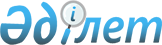 Аудандық мәслихаттың шешіміне 2008 жылғы 20 желтоқсандағы N 71 "2009 жылға арналған Мәртөк ауданының бюджеті туралы" өзгерістер мен толықтырулар енгізу туралы
					
			Мерзімі біткен
			
			
		
					Ақтөбе облысы Мәртөк аудандық мәслихатының 2009 жылғы 26 қарашадағы N 141 шешімі. Ақтөбе облысы Мәртөк аудандық әділет басқармасында 2009 жылғы 14 желтоқсанда N 3-8-101 тіркелді. Мерзімі өткендіктен қолданыс тоқтатылды
      Қазақстан Республикасының 2001 жылғы 23 қаңтардағы № 148 "Қазақстан Республикасындағы жергілікті мемлекеттік басқару және өзін-өзі басқару туралы" Заңының 6 бабына, Қазақстан Республикасының 2008 жылғы 4 желтоқсандағы № 95 Бюджеттік Кодексінің 9 бабының 2 тармағына, 106 бабының 4 тармағына сәйкес аудандық мәслихат ШЕШІМ ЕТЕДІ:
      1. Аудандық мәслихаттың "2009 жылға арналған Мәртөк ауданының бюджеті туралы" 2008 жылғы 20 желтоқсандағы № 71 шешіміне (№ 3-8-74 тіркелген, 2009 жылғы 21 қаңтарда "Мәртөк тынысы" газетінің № 4 жарияланған; аудандық мәслихаттың 2009 жылғы 19 ақпандағы № 81 "Аудандық мәслихаттың 2008 жылғы 20 желтоқсандағы № 71 "2009 жылға арналған Мәртөк ауданының бюджеті туралы" шешіміне өзгерістер мен толықтырулар енгізу туралы", № 3-8-78 тіркелген, 2009 жылғы 18 наурыздағы "Мәртөк тынысы" газетінің № 12 жарияланған; 2009 жылғы 24 сәуірдегі № 97 "Аудандық мәслихаттың 2008 жылғы 20 желтоқсандағы № 71 "2009 жылға арналған Мәртөк ауданының бюджеті туралы" шешіміне өзгерістер мен толықтырулар енгізу туралы", № 3-8-84 тіркелген, 2009 жылғы 20 мамырдағы "Мәртөк тынысы" газетінің № 22-23 жарияланған; аудандық маслихаттың шешімімен 2009 жылғы 24 шілдедегі № 123 "Аудандық мәслихаттың 2008 жылғы 20 желтоқсандағы № 71 "2009 жылға арналған Мәртөк ауданының бюджеті туралы" шешіміне өзгерістер мен толықтырулар енгізу туралы", Нормативтік құқықтық кесімдерді мемлекеттік тіркеу тізілімінде тіркелген нөмірі № 3-8-93, 2009 жылғы 26 тамыздағы "Мәртөк тынысы" газетінің № 38-39 жарияланған; аудандық маслихаттың шешімімен 2009 жылғы 28 қазандағы № 138 "Аудандық мәслихаттың 2008 жылғы 20 желтоқсандағы № 71 "2009 жылға арналған Мәртөк ауданының бюджеті туралы" шешіміне өзгерістер мен толықтырулар енгізу туралы", Нормативтік құқықтық кесімдерді мемлекеттік тіркеу тізілімінде тіркелген нөмірі № 3-8-99, 2009 жылғы 18 қарашадағы "Мәртөк тынысы" газетінің № 53 жарияланған енгізілген өзгерістер мен толықтыруларды ескере отырып) мынадай өзгерістер мен толықтырулар енгізілсін:
      1) 1 тармақта:
      1) тармақшасында:
      кірістер
      "2 061 077" деген цифрлар "2 058 266,6" деген цифрлармен ауыстырылсын;
      оның ішінде:
      трансферт түсімдер бойынша
      "1 781 577" деген цифрлар "1 778 766,6" деген цифрлармен ауыстырылсын;
      2) тармақшасында:
      шығындар
      "2 086 714,6" деген цифрлар "2 083 904,2" деген цифрлармен ауыстырылсын;
      2. Көрсетілген шешімдегі 1 қосымшалар осы шешімдегі 1 қосымшаларға сәйкес жаңа редакцияда жазылсын.
      3. Осы шешім 2009 жылғы 1 қаңтардан бастап қолданысқа енгізіледі және әділет органдарында мемлекеттік тіркелген күнінен бастап күшіне енеді. 2009 жылға арналған Мәртөк ауданының бюджеті
					© 2012. Қазақстан Республикасы Әділет министрлігінің «Қазақстан Республикасының Заңнама және құқықтық ақпарат институты» ШЖҚ РМК
				
Аудандық мәслихат
Аудандық мәслихат
сессиясының төрайымы
хатшысы
Б. Табанова
А.Смағұлов2009 жылғы 26 қарашада
аудандық мәслихаттың № 141 шешіміне
1 ҚОСЫМША
санаты
сыныбы
ішкі сыныбы
АТАУЫ
Сомасы (мың теңге)
1
2
3
4
5
Кірістер
2 058 266,6
1
Салықтық түсiмдер
258 313,0
01
Табыс салығы
104 750
2
Жеке табыс салығы
104 750
03
Әлеуметтік салық
97 700
1
Әлеуметтік салық
97 700
04
Меншiкке салынатын салықтар
49 429
1
Мүлiкке салынатын салықтар
27 584
3
Жер салығы
3 590
4
Көлiк құралдарына салынатын салық
13 510
5
Бірыңғай жер салығы
4 745
05
Тауарларға, жұмыстарға және қызметтерге салынатын iшкi салықтар
4 893,0
2
Акциздер
850,0
3
Табиғи және басқа да ресурстарды пайдаланғаны үшiн түсетiн түсiмдер
1 900,0
4
Кәсiпкерлiк және кәсiби қызметтi жүргiзгенi үшiн алынатын алымдар
2 143,0
08
Заңдық мәнді іс-әрекеттерді жасағаны және (немесе)  оған уәкілеттігі бар мемлекеттік органдар немесе лауазымды адамдар құжаттар бергені үшін алынатын міндетті төлемдер
1 541,0
1
Мемлекеттік баж
1 541,0
2
Салықтық емес түсiмдер
14 187,0
01
Мемлекеттік меншiктен түсетiн кірістер
7 100,0
5
Мемлекет меншігіндегі мүлікті жалға беруден түсетін кірістер
7 100,0
04
Мемлекеттік бюджеттен қаржыландырылатын, сондай-ақ Қазақстан Республикасы Ұлттық Банкінің бюджетінен (шығыстар сметасынан) ұсталатын және қаржыландырылатын мемлекеттік мекемелер салатын айыппұлдар, өсімпұлдар, санкциялар, өндіріп алулар
6 400,0
1
Мұнай секторы ұйымдарынан түсетін түсімдерді қоспағанда, мемлекеттік бюджеттен қаржыландырылатын, сондай-ақ Қазақстан Республикасы ұлттық Банкінің бюджетінен (шығыстар сметасынан) ұсталатын және қаржыландырылатын мемлекеттік мекемелер салатын айыппүлдар
6400,0
06
Басқа да салықтық емес түсімдер
687,0
1
Басқа да салықтық емес түсімдер
687,0
3
Негізгі капиталды сатудан түсетін түсімдер
7000
03
Жерді және материалдық емес активтердi сату
7000
1
Жерді сату
7000
4
Трансферттердің түсімдері
1 778 766,6
02
Мемлекеттік басқарудың жоғары тұрған органдарынан түсетін трансферттер
1 778 766,6
2
Облыстық бюджеттен түсетiн трансферттер
1 778 766,6
Функ. топ
Кіші функ
ция
Әкім
ші
Бағ
дар
лама
АТАУЫ
Сомасы (мың теңге)
1
2
3
4
5
II. Шығындар
2 083 904,2
1
Жалпы сипаттағы мемлекеттiк қызметтер
148 048,0
01
Мемлекеттiк басқарудың жалпы функцияларын орындайтын өкiлдi, атқарушы және басқа органдар
126 664,0
112
Аудан (облыстық маңызы бар қала) мәслихатының аппараты
10 043,0
001
Аудан (облыстық маңызы бар қала) мәслихатының қызметін қамтамасыз ету
10 043,0
122
Аудан (облыстық маңызы бар қала) әкімінің аппараты
41 152,0
001
Аудан (облыстық маңызы бар қала) әкімінің қызметін қамтамасыз ету
41 152,0
123
Қаладағы аудан, аудандық маңызы бар қала, кент, ауыл (село), ауылдық (селолық) округ әкімінің аппараты
75 469,0
001
Қаладағы ауданның, аудандық маңызы бар қаланың, кенттің, ауылдың (селоның), ауылдық (селолық) округтің әкімі аппаратының қызметін қамтамасыз ету
75 469,0
02
Қаржылық қызмет
12 283,0
452
Ауданның (облыстық маңызы бар қаланың) қаржы бөлімі
12 283,0
001
Қаржы бөлімінің қызметін қамтамасыз ету
10 209,0
003
Салық салу мақсатында мүлікті бағалауды жүргізу
74,0
011
Коммуналдық меншікке түскен мүлікті есепке алу, сақтау, бағалау және сату
2 000,0
05
Жоспарлау және статистикалық қызмет
9 101,0
453
Ауданның (облыстық маңызы бар қаланың) экономика және бюджеттік жоспарлау бөлімі
9 101,0
001
Экономика және бюджеттік жоспарлау бөлімнің қызметін қамтамасыз ету
9 101,0
2
Қорғаныс
3 048,0
01
Әскери мұқтаждар
2 048,0
122
Аудан (облыстық маңызы бар қала) әкімінің аппараты
2 048,0
005
Жалпыға бірдей әскери міндетті атқару шеңберіндегі іс-шаралар
2 048,0
02
Төтенше жағдайлар бойынша жұмыстарды ұйымдастыру
1 000,0
122
Аудан (облыстық маңызы бар қала) әкімінің аппараты
1 000,0
006
Аудан (облыстық маңызы бар қала) ауқымындағы төтенше жағдайлардың алдын алу және оларды жою
1 000,0
3
Қоғамдық тәртіп, қауіпсіздік, құқықтық, сот, қылмыстық-атқару қызметі
3 000,0
01
Құқық қорғау қызметi
3 000,0
458
Ауданның (облыстық маңызы бар қаланың) тұрғын үй-коммуналдық шаруашылығы, жолаушылар көлігі және автомобиль жолдары бөлімі
3 000,0
021
Елдi мекендерде жол жүрісі қауiпсiздiгін қамтамасыз ету
3 000,0
4
Бiлiм беру
1 401 885,6
01
Мектепке дейiнгi тәрбие және оқыту
114 977,0
464
Ауданның (облыстық маңызы бар қаланың) білім беру бөлімі
114 977,0
009
Мектепке дейінгі тәрбие ұйымдарының қызметін қамтамасыз ету
114 977,0
02
Бастауыш, негізгі орта және жалпы орта білім беру
1 068 463,6
464
Ауданның (облыстық маңызы бар қаланың) білім беру бөлімі
1 068 463,6
003
Жалпы білім беру
1 013 871,0
006
Балаларға қосымша білім беру
48 235,6
010
Республикалық бюджеттен берілетін нысаналы трансферттердің есебінен білім берудің мемлекеттік жүйесіне оқытудың жаңа технологияларын енгізу
6 357,0
09
Бiлiм беру саласындағы өзге де қызметтер
218 445,0
464
Ауданның (облыстық маңызы бар қаланың) білім беру бөлімі
99 445,0
001
Білім беру бөлімінің қызметін қамтамасыз ету
10 250,0
005
Білім берудің мемлекеттік облыстық мекемелер үшін оқулықтар мен оқу-әдiстемелiк кешендерді сатып алу және жеткізу
2 995,0
007
Аудандық (қалалалық) ауқымдағы мектеп олимпиадаларын және мектептен тыс іс-шараларды өткiзу
200,0
011
Өңірлікжұмыспен қамту және кадрларды қайта даярлау стратегиясын іске асыру шеңберінде білім беру объектілерін күрделі,ағымдағы жөндеу
86 000,0
099
Республикалық бюджеттен берілетін нысаналы трансферттер есебiнен ауылдық елді мекендер саласының мамандарын әлеуметтік қолдау шараларын іске асыру
467
Ауданның (облыстық маңызы бар қаланың) құрылыс бөлімі
119 000,0
037
Білім беру объектілерін салу және реконструкциялау
119 000,0
6
Әлеуметтiк көмек және әлеуметтiк қамсыздандыру
153 181,0
02
Әлеуметтiк көмек
141 037,0
123
Қаладағы аудан, аудандық маңызы бар қала, кент, ауыл (село), ауылдық (селолық) округ әкімінің аппараты
9 593,0
003
Мұқтаж азаматтарға үйінде әлеуметтік көмек көрсету
9 593,0
451
Ауданның (облыстық маңызы бар қаланың) жұмыспен қамту және әлеуметтік бағдарламалар бөлімі
131 444,0
002
Еңбекпен қамту бағдарламасы
34 127,0
004
Ауылдық жерлерде тұратын денсаулық сақтау, білім беру, әлеуметтік қамтамасыз ету, мәдениет және спорт мамандарына отын сатып алу бойынша әлеуметтік көмек көрсету
4 077,0
005
Мемлекеттік атаулы әлеуметтік көмек
2 494,0
006
Тұрғын үй көмегі
0,0
007
Жергілікті өкілетті органдардың шешімі бойынша мұқтаж азаматтардың жекелеген топтарына әлеуметтік көмек
64 374,0
010
Үйден тәрбиеленіп оқытылатын мүгедек балаларды материалдық қамтамасыз ету
2 124,0
016
18 жасқа дейіні балаларға мемлекеттік жәрдемақылар
21 605,0
017
Мүгедектерді оңалту жеке бағдарламасына сәйкес, мұқтаж мүгедектерді міндетті гигиеналық құралдармен қамтамасыз етуге, және ымдау тілі мамандарының, жеке көмекшілердің қызмет көрсету
2 643,0
09
Әлеуметтiк көмек және әлеуметтiк қамтамасыз ету салаларындағы өзге де қызметтер
12 144,0
451
Ауданның (облыстық маңызы бар қаланың) жұмыспен қамту және әлеуметтік бағдарламалар бөлімі
12 144,0
001
Жұмыспен қамту және әлеуметтік бағдарламалар бөлімінің қызметін қамтамасыз ету
11 672,0
011
Жәрдемақыларды және басқа да әлеуметтік төлемдерді есептеу, төлеу мен жеткізу бойынша қызметтерге ақы төлеу
472,0
099
Республикалық бюджеттен берілетін нысаналы трансферттер есебiнен ауылдық елді мекендер саласының мамандарын әлеуметтік қолдау шараларын іске асыру
7
Тұрғын үй-коммуналдық шаруашылығы
163 984,0
01
Тұрғын үй шаруашылығы
69 267,0
458
Ауданның (облыстық маңызы бар қаланың) тұрғын үй-коммуналдық шаруашылығы, жолаушылар көлігі және автомобиль жолдары бөлімі
1 912,0
004
Азматтардың жекелген санаттарын тұрғын үймен қамтамасыз ету
1 912,0
467
Ауданның (облыстық маңызы бар қаланың) құрылыс бөлімі
67 355,0
003
Мемлекеттік коммуналдық тұрғын үй қорының тұрғын үй құрылысы және (немесе) сатып алу
29 355,0
004
Инженерлік коммуниациялық инфрақұрылымды дамыту және жайластыру және (немесе)сатып алу
38 000,0
02
Коммуналдық шаруашылық
73 028,0
458
Ауданның (облыстық маңызы бар қаланың) тұрғын үй-коммуналдық шаруашылығы, жолаушылар көлігі және автомобиль жолдары бөлімі
17 402,0
012
Сумен жабдықтау және су бөлу жүйесінің қызмет етуі
15 600,0
027
Ауданның (облыстық маңызы бар қаланың) коммуналдық меншігіндегі газ жүйелерін қолдануды ұйымдастыру
1 802,0
467
Ауданның (облыстық маңызы бар қаланың) құрылыс бөлімі
55 626,0
005
Коммуналдық шаруашылығын дамыту
55 626,0
03
Елді-мекендерді көркейту
21 689,0
123
Қаладағы аудан, аудандық маңызы бар қала, кент, ауыл (село), ауылдық (селолық) округ әкімінің аппараты
18 142,0
008
Елді мекендерде көшелерді жарықтандыру
13 927,0
009
Елді мекендердің санитариясын қамтамасыз ету
2 603,0
011
Елді мекендерді абаттандыру мен көгалдандыру
1 612,0
458
Ауданның (облыстық маңызы бар қаланың) тұрғын үй-коммуналдық шаруашылығы, жолаушылар көлігі және автомобиль жолдары бөлімі
3 547,0
015
Елдi мекендердегі көшелердi жарықтандыру
2 808,0
016
Елдi мекендердiң санитариясын қамтамасыз ету
403,0
018
Елдi мекендердi абаттандыру және көгалдандыру
336,0
8
Мәдениет, спорт, туризм және ақпараттық кеңістiк
120 051,0
01
Мәдениет саласындағы қызмет
67 999,0
455
Ауданның (облыстық маңызы бар қаланың) мәдениет және тілдерді дамыту бөлімі
67 999,0
003
Мәдени-демалыс жұмысын қолдау
67 999,0
02
Спорт
933,0
465
Ауданның (облыстық маңызы бар қаланың) Дене шынықтыру және спорт бөлімі
933,0
005
Ұлттық және бұқаралық спорт түрлерін дамыту
179,0
006
Аудандық (облыстық маңызы бар қалалық) деңгейде спорттық жарыстар өткiзу
230,0
007
Әртүрлi спорт түрлерi бойынша аудан (облыстық маңызы бар қала) құрама командаларының мүшелерiн дайындау және олардың облыстық спорт жарыстарына қатысуы
524,0
03
Ақпараттық кеңiстiк
16 565,0
455
Ауданның (облыстық маңызы бар қаланың) мәдениет және тілдерді дамыту бөлімі
13 310,0
006
Аудандық (қалалық) кiтапханалардың жұмыс iстеуi
11 951,0
007
Мемлекеттік тілді және Қазақстан халықтарының басқа да тілді дамыту
1 359,0
456
Ауданның (облыстық маңызы бар қаланың) ішкі саясат бөлімі
3 255,0
002
Бұқаралық ақпарат құралдары арқылы мемлекеттік ақпарат саясатын жүргізу
3 255,0
09
Мәдениет, спорт, туризм және ақпараттық кеңiстiктi ұйымдастыру жөнiндегi өзге де қызметтер
34 554,0
455
Ауданның (облыстық маңызы бар қаланың) мәдениет және тілдерді дамыту бөлімі
27 634,0
001
Мәдениет және тілдерді дамыту бөлімінің қызметін қамтамасыз ету
3 634,0
004
Өңірлік жұмыспен қамту және кадрларды қайта даярлау стратегиясын іске асыру шеңберінде мәдениет объектілерін күрделі,ағымдағы жөндеу
24 000,0
099
Республикалық бюджеттен берілетін нысаналы трансферттер есебiнен ауылдық елді мекендер саласының мамандарын әлеуметтік қолдау шараларын іске асыру
456
Ауданның (облыстық маңызы бар қаланың) ішкі саясат бөлімі
3 741,0
001
Ішкі саясат бөлімінің қызметін қамтамасыз ету
3 166,0
003
Жастар саясаты саласындағы өңірлік бағдарламаларды iске асыру
575,0
465
Ауданның (облыстық маңызы бар қаланың) Дене шынықтыру және спорт бөлімі
3 179,0
001
Дене шынықтыру және спорт бөлімі қызметін қамтамасыз ету
3 179,0
099
Республикалық бюджеттен берілетін нысаналы трансферттер есебiнен ауылдық елді мекендер саласының мамандарын әлеуметтік қолдау шараларын іске асыру
10
Ауыл, су, орман, балық шаруашылығы, ерекше қорғалатын табиғи аумақтар, қоршаған ортаны және жануарлар дүниесін қорғау, жер қатынастары
51 787,0
01
Ауыл шаруашылығы
16 816,0
462
Ауданның (облыстық маңызы бар қаланың) ауыл шаруашылық бөлімі
11 903,0
001
Ауыл шаруашылығы бөлімінің қызметін қамтамасыз ету
10 269,0
003
Мал көмінділерінің (биотермиялық шұңқырлардың) жұмыс істеуін қамтамасыз ету
1 200,0
004
Ауру жануарларды санитарлық союды ұйымдастыру
434,0
453
Ауданның (облыстық маңызы бар қаланың) экономика және бюджеттік жоспарлау бөлімі
4 913,0
099
Республикалық бюджеттен берілетін нысаналы трансферттер есебiнен ауылдық елді мекендер саласының мамандарын әлеуметтік қолдау шараларын іске асыру
4 913,0
06
Жер қатынастары
7 171,0
463
Ауданның (облыстық маңызы бар қаланың) жер қатынастары бөлімі
7 171,0
001
Жер қатынастары бөлімінің қызметін қамтамасыз ету
5 687,0
003
Елді мекендерді жер - шаруашылық орналастыру 
1 484,0
09
Ауыл, су, орман, балық шаруашылығы және қоршаған ортаны қорғау мен жер қатынастары саласындағы өзге де қызметтер
27 800,0
455
Ауданның (облыстық маңызы бар қаланың) мәдениет және тілдерді дамыту бөлімі
27 800,0
008
Өңірлік жұмыспен қамту және кадрларды қайта даярлау стратегиясын іске асыру шеңберінде ауылдарда,(селоларда)ауылдық округтерде әлеуметтік жобаларды қаржыландыру
27 800,0
11
Өнеркәсіп, сәулет, қала құрылысы және құрылыс қызметі
10 115,0
02
Сәулет, қала құрылысы және құрылыс қызметі
10 115,0
467
Ауданның (облыстық маңызы бар қаланың) құрылыс бөлімі
3 983,0
001
Құрылыс бөлімінің қызметін қамтамасыз ету
3 983,0
468
Ауданның (облыстық маңызы бар қаланың) сәулет және қала құрылысы бөлімі
6 132,0
001
Қала құрылысы және сәулет бөлімінің қызметін қамтамасыз ету
3 132,0
003
Аудан аумағында қала құрылысын дамытудың кешенді схемаларын, аудандық (облыстық) маңызы бар қалалардың, кенттердің және өзге де ауылдық елді мекендердің бас жоспарларын әзірлеу
3 000,0
12
Көлiк және коммуникация
18 863,0
01
Автомобиль көлiгi
18 863,0
123
Қаладағы аудан, аудандық маңызы бар қала, кент, ауыл (село), ауылдық (селолық) округ әкімінің аппараты
8 863,0
013
Аудандық маңызы бар қалаларда, кенттерде, ауылдарда (селоларда), ауылдық (селолық) округтерде автомобиль жолдарының жұмыс істеуін қамтамасыз ету
8 863,0
458
Ауданның (облыстық маңызы бар қаланың) тұрғын үй-коммуналдық шаруашылығы, жолаушылар көлігі және автомобиль жолдары бөлімі
10 000,0
023
Автомобиль жолдарының жұмыс істеуін қамтамасыз ету
10 000,0
13
Басқалар
9 703,0
03
Кәсiпкерлiк қызметтi қолдау және бәсекелестікті қорғау
3 468,0
469
Ауданның (облыстық маңызы бар қаланың) кәсіпкерлік бөлімі
3 468,0
001
Кәсіпкерлік бөлімі қызметін қамтамасыз ету
2 968,0
003
Кәсіпкерлік қызметті қолдау
500,0
09
Басқалар
6 235,0
452
Ауданның (облыстық маңызы бар қаланың) қаржы бөлімі
715,0
012
Ауданның (облыстық маңызы бар қаланың) жергілікті атқарушы органының резерві
715,0
458
Ауданның (облыстық маңызы бар қаланың) тұрғын үй-коммуналдық шаруашылығы, жолаушылар көлігі және автомобиль жолдары бөлімі
5 520,0
001
Тұрғын үй-коммуналдық шаруашылығы, жолаушылар көлігі және автомобиль жолдары бөлімінің қызметін қамтамасыз ету
5 520,0
15
Трансферттер
238,0
01
Трансферттер
238,0
452
Ауданның (облыстық маңызы бар қаланың) қаржы бөлімі
238,0
006
Нысаналы пайдаланылмаған (толық пайдаланылмаған) трансферттерді қайтару
238,0
III. Таза бюджеттік кредит беру
0
Бюджеттік кредиттер
0
Бюджеттік кредиттерді өтеу
0
IV. Қаржы активтерімен жасалатын операциялар бойынша сальдо 
0,0
Қаржы активтерін сатып алу
0,0
13
Басқалар
0,0
09
Басқалар
0,0
452
Ауданның (облыстық маңызы бар қаланың) қаржы бөлімі
0,0
014
Заңды тұлғалардың жарғылық капиталын қалыптастыру немесе ұлғайту
0,0
V. Бюджет тапшылығы (профициті)
-25 637,6
VI. Бюджет тапшылығын қаржыландыру (профицитін пайдалану)
25 637,6
8
Бюджет қаражаттарының пайдаланылатын қалдықтары
25 637,6
01
Бюджет қаражаты қалдықтары
25 637,6
1
Бюджет қаражатының бос қалдықтары
25 637,6